Hrací prostor: minimálně 7m šířka x 9m hloubka včetně forbíny.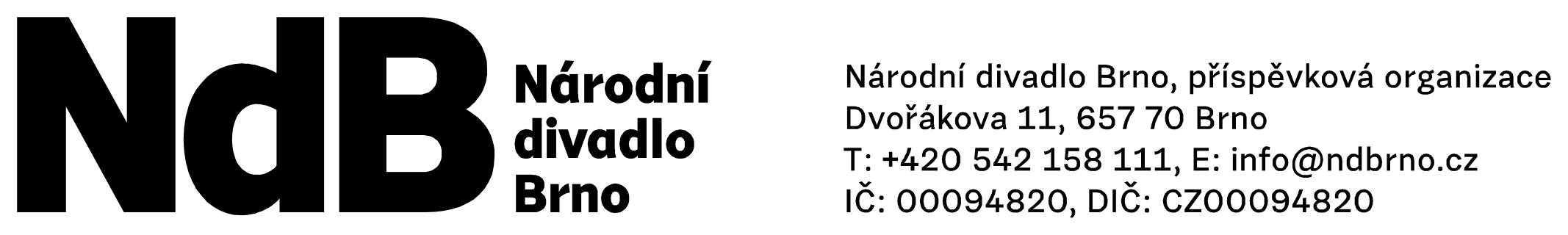 Ideální prostor: 7,3m x 13mZvuk: řešeno s mistrem zvukuOzvučení odpovídající sálu pro zvučení hudební skupiny (subbas)2 odposlechy vzadu na jevišti2 odposlechy pro kapelu6 x bezdrátový mikrofonlive post pro zvukařemixpult 22 input, 4x aux, (eq, dyn comp), FX reverb, delaystagebox na jevištijpSvětla jsou závislá na projekciSvětla: řešeno s mistrem světel Zásuvky v podlaze nebo u portálů / v portálech:Tahy: technika 1x tah na pověšení rámu okna, 1x tah na pověšení projekční plochy, 1x tah na pověšení černého horizontu Opona:  NE				Pyrotechnické efekty:  Ano, mlhostroje, františekšatna: 2x ženy           	 3x mužiDélka přípravy závisí na stupni složitosti příprav-prostoruIdeální příprava cca 5 hodinv případě alternativního prostoru + vícePřístupná maskérna, nebo jiný vhodný prostor pro líčení 5 osob (pracoviště pro 1 maskérku)kontaktní osoby:Vedoucí technického provozu divadla Reduta, Jan Flajšingrtel. 773 082 687, flajsingr@ndbrno.czJevištní mistr: Michal Sopuchtel: 724 127 727, sopuch@ndbrno.czSvětla: Matěj Berlanskýtel: 608 112 453, berlansky@ndbrno.czZvuk:Jiří PochvalovskýTel: 604 729 121, pochvalovsky@ndbrno.cz